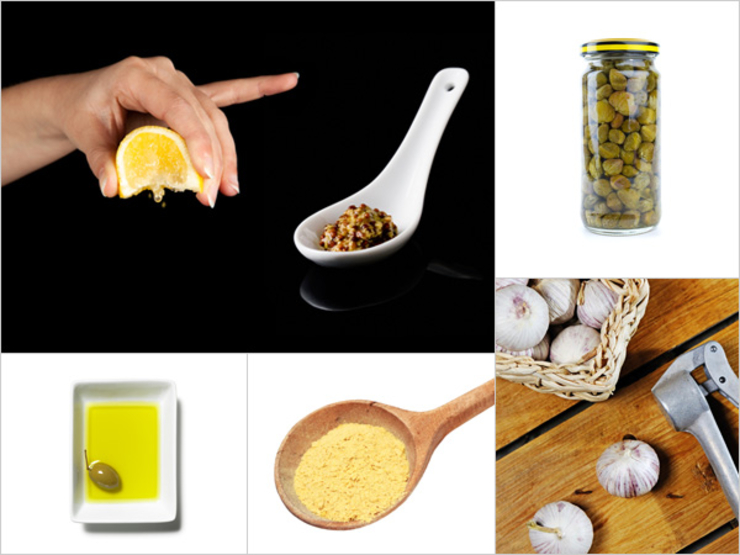 Vegan CaesarThis vegan version eliminates so many classic Caesar ingredients—mayo, anchovies, and cheese—that we felt justified at 6 ingredients. And you won’t believe how good it tastes! It’s too good to limit to greens: We love it on roasted veggies, drizzled on buttery toast, melted over popcorn, or sprinkled on homemade tacos. Season with salt and pepper to taste.1/3 c extra virgin olive oil3 heaping Tbsp nutritional yeast2 tsp Dijon mustard1 tsp caper juice2 cloves garlic, pressed2 tbsp lemon juiceFrom the kitchen of Siobhan O’Connorx 6 for 40-60 people